ГОСТ 11016-93 (ИСО 5970-79) Стулья ученические. Типы и функциональные размеры (с Изменениями N 1, 2)
ГОСТ 11016-93
(ИСО 5970-79)

Группа К25
МЕЖГОСУДАРСТВЕННЫЙ СТАНДАРТСТУЛЬЯ УЧЕНИЧЕСКИЕТипы и функциональные размерыSchool chairs. Types and functional dimensions
МКС 97.140 
ОКП 56 0000Дата введения 1995-01-01
Предисловие1 РАЗРАБОТАН Российской Федерацией

ВНЕСЕН Техническим секретариатом Межгосударственного совета по стандартизации, метрологии и сертификации
2 ПРИНЯТ Межгосударственным Советом по стандартизации, метрологии и сертификации 21 октября 1993 г.

За принятие проголосовали:
3 В настоящем стандарте учтены все показатели и требования международного стандарта ИСО 5970-79 "Мебель. Столы и стулья для учебных заведений. Функциональные размеры" в части требований к ростовым номерам 1-6
4 ВЗАМЕН ГОСТ 11016-86
5 ПЕРЕИЗДАНИЕ. Январь 2002 г.

ВНЕСЕНЫ: Изменение N 1, утвержденное и введенное в действие Приказом Росстандарта от 04.04.2012 N 33-ст c 01.07.2012; Изменение N 2, утвержденное и введенное в действие Приказом Росстандарта от 22.11.2013 N 1875-ст c 01.05.2014
Изменения N 1, 2 внесены изготовителем базы данных по тексту ИУС N 6, 2012 год; ИУС N 3, 2014 год 

Настоящий стандарт распространяется на ученические стулья, используемые в комплекте с ученическими столами по ГОСТ 11015-93 для оборудования рабочих мест учащихся в классах и учебных кабинетах, и устанавливает их типы и функциональные размеры.

Обязательные требования, обеспечивающие безопасность для здоровья учащихся, изложены в разделе 2.

     1 Типы1.1 Ученические стулья должны изготовляться двух типов:
I - стулья с постоянными параметрами;
II - стулья с регулируемыми параметрами.

2 Функциональные размеры2.1 Ученические стулья должны изготовляться семи номеров и иметь цветовую маркировку в соответствии с таблицей 1.
Таблица 1, мм
(Измененная редакция, Изм. N 2).
2.2 Функциональные размеры ученических стульев должны соответствовать указанным в таблице 2 и на рисунке 1.
Таблица 2 , мм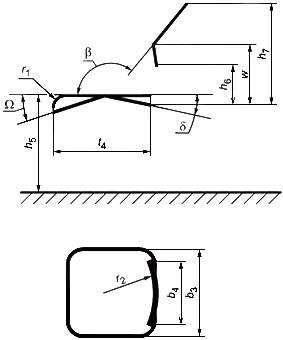 
Рисунок 1

(Измененная редакция, Изм. N 1, 2).
2.3 Поверхность сиденья может быть плоской или иметь углубление. Углубление не должно быть более 10 мм и должно занимать задние ⅔ эффективной глубины сиденья. Самая глубокая часть должна приходиться на точку, расположенную от передней кромки сиденья на ¾ его эффективной глубины. 2.4 Высота сиденья h5 в стульях типа II должна регулироваться на три номера: 3-5 и 5-7.

В стульях номеров 1-3 эффективная глубина сиденья t4, высота линии перегиба спинки w, высота нижнего края спинки над сиденьем h6 и высота верхнего края спинки над сиденьем h7 должны соответствовать нормам для стула номера 2. Ширина сиденья b3, ширина спинки b4 и остальные размеры должны соответствовать значениям, указанным для стула номера 3.

В стульях номеров 3-5 эффективная глубина сиденья t4, высота линии перегиба спинки w, высота нижнего края спинки над сиденьем  h6 и высота верхнего края спинки над сиденьем h7 должны соответствовать нормам для стула номера 4. Ширина сиденья b3, ширина спинки b4 и остальные размеры должны соответствовать нормам для стула номера 5.

В стульях номеров 5-7 эффективная глубина сиденья t4, высота линии перегиба спинки w, высота нижнего края спинки над сиденьем h6 и высота верхнего края спинки над сиденьем h7 должны соответствовать нормам для стула номера 6. Ширина сиденья b3, ширина спинки b4 и остальные размеры должны соответствовать нормам для стула номера 7.

Значения размеров t4, w, h6 и h7 могут соответствовать нормам для выставляемой группы роста.

(Измененная редакция, Изм. N 2).
2.5 Расстояние от пола до передней царги или проножки должно быть не менее 0,7 высоты сиденья стула.
2.6 Углы сиденья и спинки стула должны быть притуплены (зашлифованы) или иметь в плане скругление радиусом 10-30 мм.
Текст документа сверен по:
официальное издание
М.: ИПК Издательство стандартов, 2002
Источник: http://www.cntd.ru/ Наименование государстваНаименование государственного органа по стандартизацииРеспублика БеларусьБелстандартРеспублика КазахстанКазглавстандартРоссийская ФедерацияГосстандарт РоссииУкраинаГосстандарт УкраиныНомер стулаСредний рост учащихсяГруппа ростаЦвет маркировки11050Св. 1000 до 1150Оранжевый21200" 1150 " 1300Фиолетовый31350" 1300 " 1450Желтый41500" 1450 " 1600Красный51650" 1600 " 1750Зеленый61800" 1750Голубой71900Св. 1850ЧерныйНаименование размераЗначение для стула, номераЗначение для стула, номераЗначение для стула, номераЗначение для стула, номераЗначение для стула, номераЗначение для стула, номераЗначение для стула, номера1234567Высота сиденья h5260300340380420460500Эффективная глубина сиденья t4* (допускается отклонение минус 20 мм)260290330360380400420Ширина сиденья b3, не менее250270290320340360360Высота линии перегиба спинки w, не более160170190200210220230Высота нижнего края спинки над сиденьем h6, не более120130150160170190200Высота верхнего края спинки над сиденьем h7, не более250280310330360400440Ширина спинки b4, не менее250250250280300320320Радиус изгиба переднего края сиденья r1**20-5020-5020-5020-5020-5020-5020-50Радиус спинки в плане r2, не менее***300300300300300300300Угол наклона сиденья δ, град****0-40-40-40-40-40-40-4Угол наклона спинки β, град95-13095-13095-13095-13095-13095-13095-130* Эффективная глубина сиденья - размер по горизонтали от передней кромки сиденья до наиболее выпуклой части спинки, измеряемый по оси стула и соответствующий минимальной глубине сиденья.
** Отсутствует при наличии наклона передней половины сиденья Ω.
*** Допускается прямая спинка, не имеющая радиуса в плане.
****Допускается угол наклона передней половины сиденья  Ω до плюс 8°.* Эффективная глубина сиденья - размер по горизонтали от передней кромки сиденья до наиболее выпуклой части спинки, измеряемый по оси стула и соответствующий минимальной глубине сиденья.
** Отсутствует при наличии наклона передней половины сиденья Ω.
*** Допускается прямая спинка, не имеющая радиуса в плане.
****Допускается угол наклона передней половины сиденья  Ω до плюс 8°.* Эффективная глубина сиденья - размер по горизонтали от передней кромки сиденья до наиболее выпуклой части спинки, измеряемый по оси стула и соответствующий минимальной глубине сиденья.
** Отсутствует при наличии наклона передней половины сиденья Ω.
*** Допускается прямая спинка, не имеющая радиуса в плане.
****Допускается угол наклона передней половины сиденья  Ω до плюс 8°.* Эффективная глубина сиденья - размер по горизонтали от передней кромки сиденья до наиболее выпуклой части спинки, измеряемый по оси стула и соответствующий минимальной глубине сиденья.
** Отсутствует при наличии наклона передней половины сиденья Ω.
*** Допускается прямая спинка, не имеющая радиуса в плане.
****Допускается угол наклона передней половины сиденья  Ω до плюс 8°.* Эффективная глубина сиденья - размер по горизонтали от передней кромки сиденья до наиболее выпуклой части спинки, измеряемый по оси стула и соответствующий минимальной глубине сиденья.
** Отсутствует при наличии наклона передней половины сиденья Ω.
*** Допускается прямая спинка, не имеющая радиуса в плане.
****Допускается угол наклона передней половины сиденья  Ω до плюс 8°.* Эффективная глубина сиденья - размер по горизонтали от передней кромки сиденья до наиболее выпуклой части спинки, измеряемый по оси стула и соответствующий минимальной глубине сиденья.
** Отсутствует при наличии наклона передней половины сиденья Ω.
*** Допускается прямая спинка, не имеющая радиуса в плане.
****Допускается угол наклона передней половины сиденья  Ω до плюс 8°.* Эффективная глубина сиденья - размер по горизонтали от передней кромки сиденья до наиболее выпуклой части спинки, измеряемый по оси стула и соответствующий минимальной глубине сиденья.
** Отсутствует при наличии наклона передней половины сиденья Ω.
*** Допускается прямая спинка, не имеющая радиуса в плане.
****Допускается угол наклона передней половины сиденья  Ω до плюс 8°.* Эффективная глубина сиденья - размер по горизонтали от передней кромки сиденья до наиболее выпуклой части спинки, измеряемый по оси стула и соответствующий минимальной глубине сиденья.
** Отсутствует при наличии наклона передней половины сиденья Ω.
*** Допускается прямая спинка, не имеющая радиуса в плане.
****Допускается угол наклона передней половины сиденья  Ω до плюс 8°.